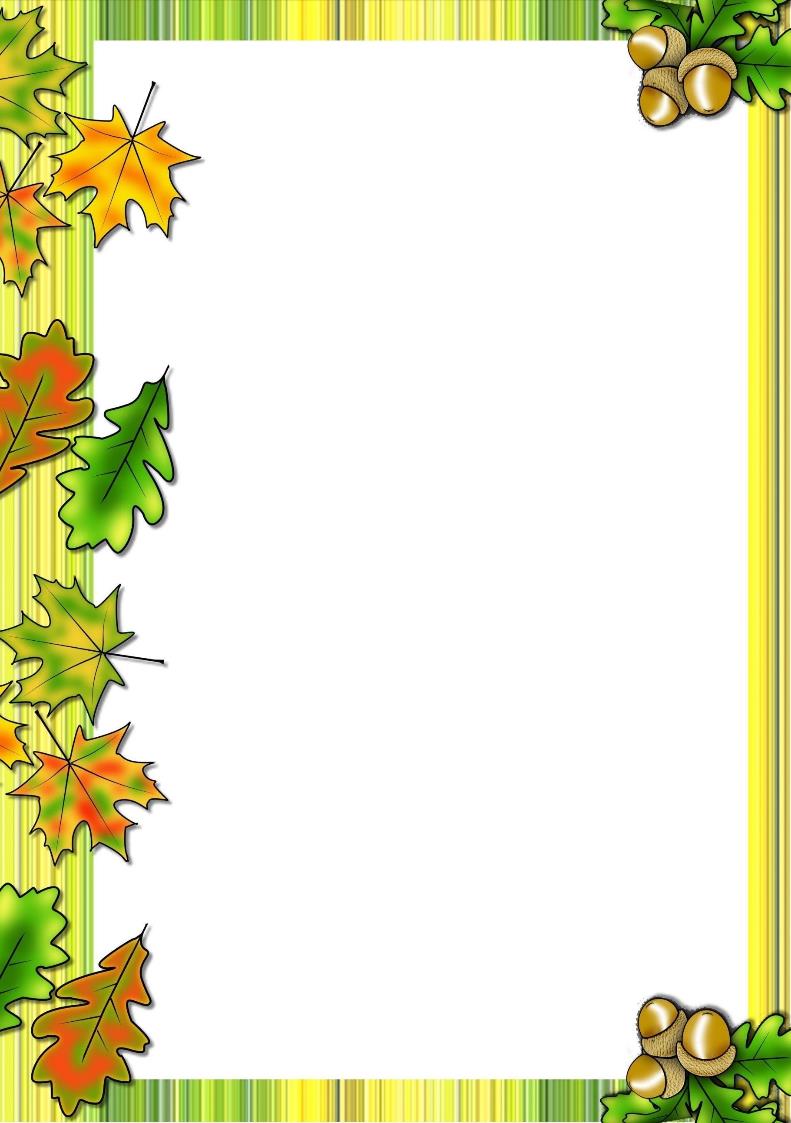 Муниципальное бюджетное дошкольное образовательное учреждение детский сад   № 8 «Звездочка»   Осеннее развлечение «Осенние встречи»Подготовила  воспитательКомаристова О.М.ст. Егорлыкская2023 годОсеннее развлечение «Осенние встречи»Ведущий: Вот и Осень, снова птицы в тёплый край лететь спешат,И опять осенний праздник к нам приходит в детский сад!Я приглашаю вас в веселое осеннее путешествие. И отправимся мы с вами напаровозике. Я буду нашим паровозиком, а вы вагончиками. А как крутятся колеса у поезда?Поезд мой веселый,Едет он по селам,По лесочку, по лужайке,Где живут медведи, зайки.Под музыку «Паровоз» малыши двигаются по залу.По окончанию песни малыши останавливаются.Ведущий; Вот мы и приехали.Это станция «Лесная».Здесь в лесочке погуляем,И зверушек повидаем.Ведущий: Дети, отгадайте загадку: Кто так скачет быстро, ловко,Любит сладкую морковку?Дети: Зайка!Ведущий; Будем мы как зайки,Зайки – попрыгайки.Дружно веселиться,На лесной лужайке.Исполняется пляска зайчиков.Звучит щебет птичек.Ведущий; Детки, послушайте, кто это чирикает?Дети: Птички!Ведущий; Птички малые летали,Зернышки все поклевали.Полетели высоко,Улетели далеко.Хотите, мы с вами превратимся в птичек?Дети: Да!Ведущий; Покружись, покружись,В птичек малых превратись!Исполняется пляска «Ой, летали птички».Ведущий; Ай да детки, ай да молодцы!По лесочку погуляли,Поплясали, поиграли.Надо быстро покружиться,И в ребяток превратиться.А пока мы с вами превращались обратно в деток, посмотрите, что я нашла? Зонтик.Когда светит солнышко,Можно погулять:Хлопать, топать весело,В садике играть.Если тучка хмуритсяИ грозит дождем.Спрячемся под зонтиком,Дождик переждем.Проводиться игра «Солнышко и дождик»Ведущая: Вот и закончился дождик, но он был такой сильный, что остались очень большие лужи. Но нам они не страшны, потому что у нас на ножках резиновые сапожки.Исполняется танец «Вот носок»Ведущая: Ребятки, а мне зонтик по секрету сказал, что к нам на праздник спешитОсень, но она заблудилась. Давайте мы её позовем, чтобы она нас быстрее нашла.Зовут Осень. Под музыку появляется осень с листиками.Осень: Здравствуйте, мои друзья, Осень золотая – это я!Пришла на праздник к вам я петь и веселиться,И хочу со всеми здесь сегодня подружиться.Ведущая: Дорогая осень, мы рады, что ты к нам пришла. И наши детки приготовили для тебя подарки. Сейчас они споют для тебя песенку.Исполняется песня «Осень»Осень: Какая красивая песенка, мне очень понравилась.Ведущая: А ещё наши детки выучили стихотворения.Чтение стихов.Наступила осень, Пожелтел наш сад. Листья на березе Золотом горят. Не слыхать веселых Песен соловья. Улетели птицы В дальние края.Листья жёлтые танцуют, С веток падают, летят. Эту сказку золотую Называют «листопад».Осень, осень, не спешиИ с дождями подожди!Дай ещё нам лета,Солнышка и света.Осень: Спасибо, ребятки, но я тоже пришла к Вам с подарками, Вот осенниелисточки, которые очень любят танцевать. (Раздает детям по листику)Исполняется пляска с листьями.Осень: А за то, что вы так хорошо пели, танцевали и читали стихотворения, я вам приготовила осеннее угощение.Сюрпризный момент. Раздаёт угощения, прощается.